ФЕДЕРАЛЬНОЕ ГОСУДАРСТВЕННОЕ БЮДЖЕТНОЕ ОБРАЗОВАТЕЛЬНОЕ УЧРЕЖДЕНИЕ ВЫСШЕГО ОБРАЗОВАНИЯ«ДАГЕСТАНСКИЙ ГОСУДАРСТВЕННЫЙ МЕДИЦИНСКИЙ УНИВЕРСИТЕТ» МИНИСТЕРСТВА ЗДРАВООХРАНЕНИЯ РОССИЙСКОЙ ФЕДЕРАЦИИ ИНСТИТУТ ДОПОЛНИТЕЛЬНОГО ПРОФЕССИОНАЛЬНОГО ОБРАЗОВАНИЯ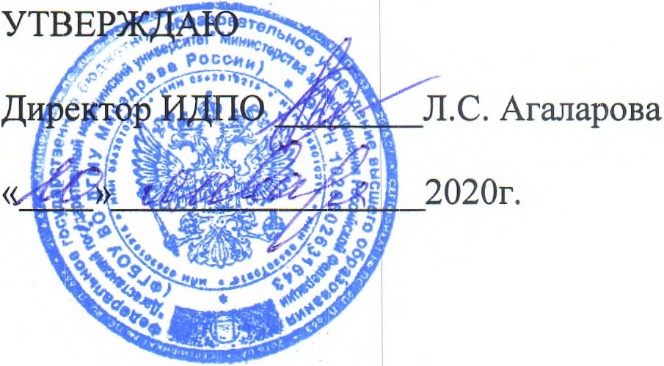 КАЛЕНДАРНЫЙ ГРАФИК ДОПОЛНИТЕЛЬНОЙ  ПРОФЕССИОНАЛЬНОЙ ПРОГРАММЫПОВЫШЕНИЯ КВАЛИФИКАЦИИ ВРАЧЕЙПО СПЕЦИАЛЬНОСТИ «УРОЛОГИЯ»Тема: «УРОЛОГИЯ»(СРОК ОСВОЕНИЯ 144 АКАДЕМИЧЕСКИХ ЧАСА)  КАЛЕНДАРНЫЙ УЧЕБНЫЙ ГРАФИКДни циклаЧасыЛекц. / Практ. зан./ Семин.зан./Тема12ЛУрология как специальность. История развития.12ЛКлиническая анатомия почек, физиология.11ПСемиотика урологических заболеваний.11ПМетоды исследования урологических болезней.22СКлиническая анатомия и физиология, почек.22ЛАнатомия и физиология нижних мочевых путей.22ЛАнатомия и физиология наружных половых органов.31ПУЗИ в диагностике урологических заболеваний.31ПРентгеновские методы в диагностике урологических заболеваний.32САнатомия и физиология уретры и половых органов.32ЛМочекаменная болезнь. Этиопатогенез. Клиника.41ПРабота в кабинете УЗИ.41ЛФункциональные пробы почек.42ЛМочекаменная болезнь. Осложнения, диагностик. Лечение.42СМочекаменная болезнь. Эпидемиология, проблема для Дагестана.52ЛГидронефроз.52ЛПионефроз.52ПРабота в эндоскопической операционной.62ЛПиелонефрит.62ЛХронический пиелонефрит. Паранефрит.62СМочекаменная болезнь.72ПРабота в кабинете литотрипсии.72ПРабота в эндоскопическом кабинете.72СВоспалительные заболевания почек.781ЛАномалии почек.81ЛАномалии мочеточников.82ПОпухолевые заболевания носа и ОНП82СРабота в операционной.92ЛАномалии мочевого пузыря и уретры.92ПЛитотрипсия. Работа в эндоскопической операционной.92ПРабота в кабинете Компьютерной томографии.102ЛАномалии половых органов мужчин.102ЛЦистит.102ПЦистоскопия, варианты. Значение.112Лпростатит112ПРабота в эндоскопическом кабинете.112САномалии МПС.122ЛПовреждение почек и мочеточников.122ПРабота в операционной.122ПРабота в рентген кабинете.132ЛПовреждения мочевого пузыря.132ПРабота в кабинете литотрипсии.132СРоль рентгенологических исследований в диагностике повреждений МПС.142ЛПовреждение уретры и органов мошонки.142ПХирургия уретры. Показания.142ЛНефрогенная гипертензия.152ЛТуберкулез мочеполовой системы.152СПовреждения МПС.152ПРабота в эндоскопическом кабинете.162ЛОпухоли почек и мочеточников.162ПРабота в кабинете УЗИ.162ЛОпухоли мочевого пузыря.172ЛОпухоли простаты – аденома – ДГПЖ.172ПТУР простаты.172ПРабота в операционной – Аденомэктомия.182ЛРак простаты.182ПЦистоскопия.182ПКатетеризация мочеточников.192ЛСтрессовое недержание мочи.192ЛНейрогенный мочевой пузырь.192ПСтентирование мочеточника.202Л«Острая мошонка»202СОпухоли почек.202ПРабота в операционной.212ЛБактериотоксический шок.212СМетоды исследования в урологии.212ПРабота в операционной.222ЛОстрая почечная недостаточность.222СОстрая почечная недостаточность.222ПГравитационная хирургия крови.232ЛХроническая почечная недостаточность.232ПГемодиализ.232ПРабота в операционной.246ИГАЭКЗАМЕН